Chuck AbellActing SuperintendentAmanda ButlerChief Academic OfficerSteven RuckerChief of Student Supports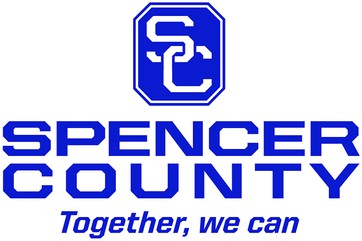 Todd RussellDirector of Special EducationAgendaRecruit and Retain Committee Meeting4:15 – 4/13/23 Spencer County Board of Education Call to orderStatement of Objective:To review information regarding salary structures of both classified and certified staff and make recommendations to the board regarding future changes.DiscussionReview of InformationRecommendationsQuestions Future Meeting DatesTBDAdjourn(502) 477-3250		110 Reasor Avenue Taylorsville, KY 40071	Fax (502) 477-3259     Equal Education and Employment Institution